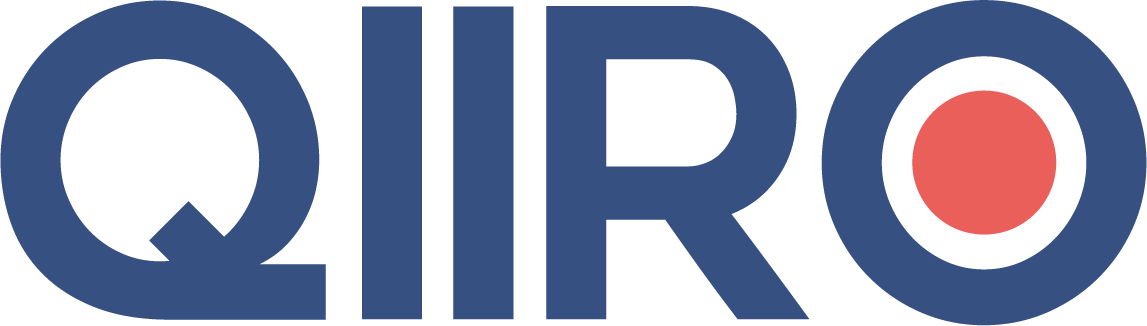 QIIRO vous propose des modèles de documents juridiques éprouvés, à jour des dernières réformes et règlementations en vigueur. Néanmoins, nos modèles restent généraux et nécessitent d’être adaptés.  En cas de doute sur la rédaction ou les conséquences juridiques de l’un de nos modèles de documents, nous vous recommandons l’accompagnement par un professionnel du droit. Liste de pièces à fournir – caution solidaire Détails de la locationAdresse du logement : (Adresse complète du loyer) Loyer de (Montant du loyer) € + Charges de (Montant des charges) € = (Total du montant du loyer) € (Loyer charges comprises).Dépôt de garantie : (Montant du dépôt de garantie) €Revenus nécessaires : Locataires ( 3 x Loyers + Charges ) : (Montant du revenu nécessaire) €. Pièces obligatoires à fournirLe locataire Identité Nom : (Nom et prénom du locataire)Adresse : (Adresse)CP     : (Code postale)Ville :     (Ville) Né(e) le : (Date de naissance)à   : (Ville)Nationalité : (Nationalité)Téléphone : (Téléphone)  Email : (Numéro de sécurité sociale : Numéro de carte nationale d’identité ou de carte de séjour : Situation familiale Situation familiale : (Célibataire/marié/Concubin/divorcé/veuf)Enfants à charge : (Nombre d’enfants à charge)Situation professionnelleProfession : (Profession)Date d’embauche : (Date d’embauche)Nom de l’employeur : (Nom de l’employeur)Adresse de l’employeur : (Adresse de l’employeur)Numéro de téléphone de l’employeur : (Numéro de téléphone de l’employeur)Revenus Salaire mensuel net : (Salaire net mensuel)Pension, retraite : (Montant de la pension ou retraite)Allocations familiales : (Montant des allocations)Autres revenus : (Autres revenus)Références bancaires Nom de la banque : (Nom de la banque)Adresse : (Adresse)Numéro de compte : (Numéro de compte) Le conjoint/concubin/colocataire du locataire : Identité Nom : (Nom et prénom du locataire)Adresse : (Adresse)CP     : (Code postale)Ville :     (Ville) Né(e) le : (Date de naissance)à   : (Ville)Nationalité : (Nationalité)Téléphone : (Téléphone)  Email : (Numéro de sécurité sociale : Numéro de carte nationale d’identité ou de carte de séjour : Situation familiale Situation familiale : (Célibataire/marié/Concubin/divorcé/veuf)Enfants à charge : (Nombre d’enfants à charge)Situation professionnelleProfession : (Profession)Date d’embauche : (Date d’embauche)Nom de l’employeur : (Nom de l’employeur)Adresse de l’employeur : (Adresse de l’employeur)Numéro de téléphone de l’employeur : (Numéro de téléphone de l’employeur)Revenus Salaire mensuel net : (Salaire net mensuel)Pension, retraite : (Montant de la pension ou retraite)Allocations familiales : (Montant des allocations)Autres revenus : (Autres revenus)Références bancaires Nom de la banque : (Nom de la banque)Adresse : (Adresse)Numéro de compte : (Numéro de compte) Remarque : Ne peuvent être légalement exigés une photographie d'identité, la carte d'assuré social, un relevé de compte bancaire ou postal, une attestation de bonne tenue de compte bancaire ou postal. Les soussignés certifient l’exactitude des renseignements indiqués ci-dessus. Le locataire ayant déclaré et/ou fourni des faux sera passible de sanctions pénales et le propriétaire pourra exiger en justice l’annulation du bail.Justificatifs de baseCopie carte d’identité ou passeport en cours de validitéDernière quittance de loyerRIB, RIP ou RICE pour chaque locataireSalariéCopie du contrat de travail à durée indéterminée3 derniers bulletins de salaireEtudiant ou ApprentiCopie de la carte d’étudiantCaution conjointe et solidaire d’une personne disposant d’un revenu net au moins égal à 3 fois le montant du loyer + chargesCommerçantArtisanProfession libéraleCarte d’artisan en cours de validitéK bis de – de 3 moisCarte professionnelleRetraitéDerniers bulletins de pension des différents organismesDernier avis d’imposition sur le revenuDirigeant de sociétéK bis de – de 3 mois3 derniers bulletins de salaireDernier avis d’imposition sur le revenuPersonne moraleK bis de – de 3 moisDeux derniers bilans et comptes d’exploitationLOCATAIRECO-LOCATAIRE(Nom prénom, dateSignature) (Nom prénom, dateSignature) 